Όνομα:_____________________________________Τάξη:__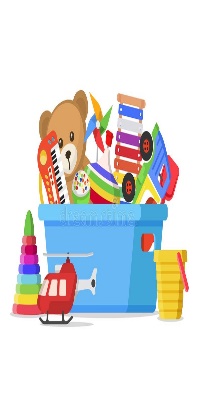 Βρες πόσα κάνουν : 3+4=         7+3=         10+2=        5+5+3=         4+4+3=           6+6=    2+2=         4+4=         6+3=          9+0=              7+2=           5+5+5=3+3=         6+2=         8+1=          10+1=            7+0=           4+2+2=Λύσε τα πιο κάτω προβλήματα:Ο Κώστας έχει 5 αυτοκινητάκια. Χάρισε στον αδελφό του Γιάννη τα 3 . Πόσα αυτοκινητάκια έχει τώρα;Μαθηματική πρόταση:______________________________Απάντηση:________________________________________Η Ηλέκτρα έχει 9 καραμέλες. Η Ηρώ έχει 1 περισσότερη . Πόσες καραμέλες έχει η Ηρώ;Μαθηματική πρόταση:______________________________Απάντηση:________________________________________Η Μαίρη έχει μερικές σοκολάτες. Η μαμά της της έδωσε ακομη 3 και τώρα έχει 8 . Πόσες σοκολάτες είχε στην αρχή;Μαθηματική πρόταση:______________________________Απάντηση:________________________________________Μετρώ από το 0 μέχρι το 20Γράψε τους αριθμούς από το 1 μέχρι το 200,__ ,__,__,__,__,__,__,__,__,10,__,__,__,__,__,__,__,__,__,20Ποιος αριθμός είναι πριν και ποιος μετά:__,3,__       __,7,__        __,10,__          __,6,__          __,14,__          __,12,__Συμπλήρωσε τις αριθμογραμμές: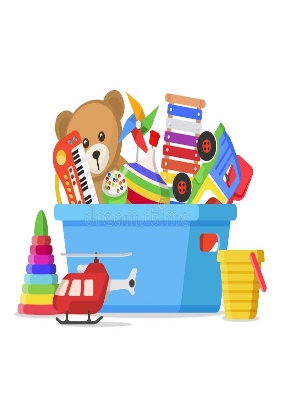 ___,2,___,4___,___             ___,6,___,8___,1013,__15,__,___                    0,___,___,___,___,5Λύσε τα πιο κάτω προβλήματα:Ο Μανώλης είχε 10 μολύβια  και ο Θανάσης 2 περισσότερα.Πόσα μολύβια έχει ο θανάσης;Μαθηματική πρόταση:______________________________Απάντηση:________________________________________Η Καίτη είναι 13 χρονών . Η Λίζα είναι 3 χρόνια μικρότερη. Πόσων χρονών είναι η Λίζα.Μαθηματική πρόταση:______________________________Απάντηση:________________________________________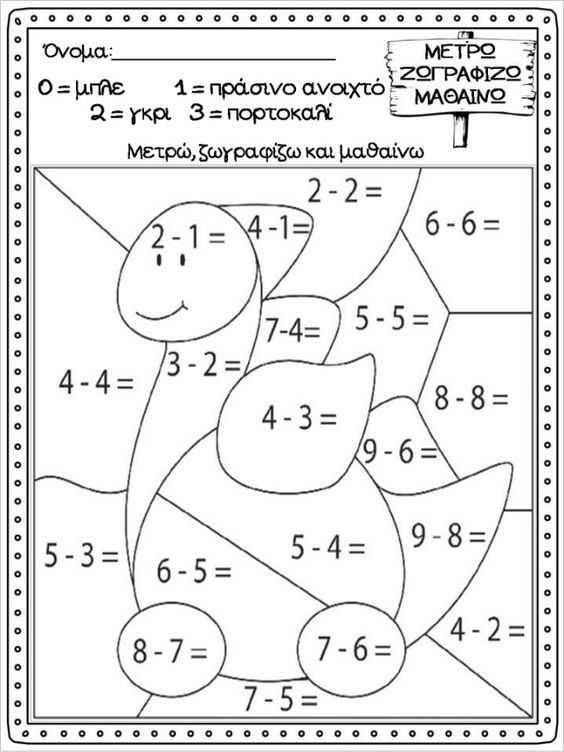 